Уважаемые руководители!Комитет по образованию Администрации муниципального образования «Смоленский район» Смоленской области представляет выписку из плана работы комитета по образованию на декабрь 2016 года для руководства в работе.Дополнительно сообщаем, что в план работы комитета по образованию, в течение месяца, могут вноситься изменения. Председатель комитета по образованию                                                                      И.В. ЛонщаковаПлан мероприятий комитета по образованию Администрации муниципального образования «Смоленский район» на декабрь 2016 годаПредседатель комитета по образованию                                                   И.В. Лонщакова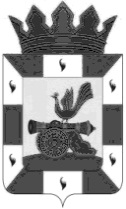 РОССИЙСКАЯ ФЕДЕРАЦИЯКомитет по образованиюАдминистрациимуниципального образования«Смоленский район»Смоленской областиг .Смоленск, проезд М.Конева,д.28е,Тел. 55-51-52, 62-31-49, 55-63-94E-mail: obr_smolray@admin-smolensk.ruот 30.11.2016 № 5221Руководителям образовательных организаций Смоленского районаДатаМероприятияМероприятияКонтингентКонтингентОснование для включения в планОснование для включения в планМесто и время проведенияМесто и время проведенияОтветственныеОтветственныеФорма представления результата03.12.Организация и проведение муниципального этапа Всероссийских олимпиад школьников (английский язык, ОБЖ)Организация и проведение муниципального этапа Всероссийских олимпиад школьников (английский язык, ОБЖ)Обучающиеся ОООбучающиеся ООПриказ Департамента Смоленской области по образованию, науке и делам молодежи №797от 19.09.2016. «О проведении олимпиады школьников в 2016-2017г».Приказ Департамента Смоленской области по образованию, науке и делам молодежи №797от 19.09.2016. «О проведении олимпиады школьников в 2016-2017г».МБОУ Печерская СШНачало в 10-00МБОУ Печерская СШНачало в 10-00Довгун Н.В.Довгун Н.В.Протокол05.12.   Проверка олимпиадных работ по английскому языку, ОБЖПроверка олимпиадных работ по английскому языку, ОБЖПедагоги ООПедагоги ООПриказ  комитета по образованию №283 от 21.10.16 «О проведении муниципального этапа олимпиады школьников»Приказ  комитета по образованию №283 от 21.10.16 «О проведении муниципального этапа олимпиады школьников»Малый зал Администрации     12 – 00Малый зал Администрации     12 – 00Довгун Н.В.Довгун Н.В.Протокол07.12Написание итогового сочинения (изложения)Написание итогового сочинения (изложения)Обучающиеся 11-х классовОбучающиеся 11-х классовПриказ Департамента Смоленской области по образованию, науке и делам молодежи № 927 от 27.10 2016Приказ Департамента Смоленской области по образованию, науке и делам молодежи № 927 от 27.10 2016ОО Смоленского района 1000ОО Смоленского района 1000Синицина Е.Ф.Шарпаева Е.А. Синицина Е.Ф.Шарпаева Е.А. Протокол08.12Проверка итогового сочинения (изложения)Проверка итогового сочинения (изложения)ОО Смоленского районаОО Смоленского районаПриказ комитета по образованию от 15.11.2016 №317Об Экспертной комиссии по проверке итоговых сочинений (изложений)Приказ комитета по образованию от 15.11.2016 №317Об Экспертной комиссии по проверке итоговых сочинений (изложений)Малый зал Администрации1000Малый зал Администрации1000Синицина Е.Ф.Шарпаева Е.А.Синицина Е.Ф.Шарпаева Е.А.Протокол09.12Организация и проведение муниципального этапа Всероссийских олимпиад школьников (немецкий язык)Организация и проведение муниципального этапа Всероссийских олимпиад школьников (немецкий язык)Обучающиеся ОООбучающиеся ООПриказ Департамента Смоленской области по образованию, науке и делам молодежи №797от 19.09.2016. «О проведении олимпиады школьников в 2016-2017г».Приказ Департамента Смоленской области по образованию, науке и делам молодежи №797от 19.09.2016. «О проведении олимпиады школьников в 2016-2017г».МБОУ Печерская СШНачало в 13-30МБОУ Печерская СШНачало в 13-30Довгун Н.В.Довгун Н.В.Протокол09.12.Мероприятия, посвященные Дню героев ОтечестваМероприятия, посвященные Дню героев ОтечестваОО Смоленского районаОО Смоленского районаГодовой план работы комитета по образованию, приказ № 312 от 25.12.15Годовой план работы комитета по образованию, приказ № 312 от 25.12.15Образовательные организацииОбразовательные организацииРуководители ООРуководители ООФотоотчет10.12Организация и проведение муниципального этапа Всероссийских олимпиад школьников (литература)Организация и проведение муниципального этапа Всероссийских олимпиад школьников (литература)Обучающиеся ОООбучающиеся ООПриказ Департамента Смоленской области по образованию, науке и делам молодежи №797от 19.09.2016. «О проведении олимпиады школьников в 2016-2017г».Приказ Департамента Смоленской области по образованию, науке и делам молодежи №797от 19.09.2016. «О проведении олимпиады школьников в 2016-2017г».МБОУ Печерская СШНачало в 10-00МБОУ Печерская СШНачало в 10-00Довгун Н.В.Довгун Н.В.Протокол12.12Проверка олимпиадных работ по немецкому языку, литературеПроверка олимпиадных работ по немецкому языку, литературеПедагоги ООПедагоги ООПриказ  комитета по образованию №283 от 21.10.16 «О проведении муниципального этапа олимпиады школьников»Приказ  комитета по образованию №283 от 21.10.16 «О проведении муниципального этапа олимпиады школьников»Малый зал Администрации     12 – 00Малый зал Администрации     12 – 00Довгун Н.В.Довгун Н.В.Протокол12.12.Акция «Мы – граждане России»Акция «Мы – граждане России»Обучающиеся ОООбучающиеся ООГодовой план работы комитета по образованию, приказ № 312 от 25.12.15Годовой план работы комитета по образованию, приказ № 312 от 25.12.15Образовательные организацииОбразовательные организацииРуководители ООРуководители ООФотоотчет14.12	Первый районный слёт Всероссийского детско-юношеского военно-патриотического общественного движения «Юнармия»Первый районный слёт Всероссийского детско-юношеского военно-патриотического общественного движения «Юнармия»Обучающиеся ОООбучающиеся ООПисьмо главного управления Смоленской области по гражданско - патриотическому воспитанию № 0666 от 31.10.2016Письмо главного управления Смоленской области по гражданско - патриотическому воспитанию № 0666 от 31.10.2016МБОУ Синьковская СШМБОУ Синьковская СШКатаргина О.В.Катаргина О.В.СправкаФотоотчет14.12.Акция, посвященная международному  Дню  волонтера.Акция, посвященная международному  Дню  волонтера.ОО Смоленского районаОО Смоленского районаГодовой план работы комитета по образованию, приказ № 312 от 25.12.15Годовой план работы комитета по образованию, приказ № 312 от 25.12.15ООООКатаргина О.В.Катаргина О.В.Справка16.12Организация и проведение муниципального этапа Всероссийских олимпиад школьников (право)Организация и проведение муниципального этапа Всероссийских олимпиад школьников (право)Обучающиеся ОООбучающиеся ООПриказ Департамента Смоленской области по образованию, науке и делам молодежи №797от 19.09.2016. «О проведении олимпиады школьников в 2016-2017г».Приказ Департамента Смоленской области по образованию, науке и делам молодежи №797от 19.09.2016. «О проведении олимпиады школьников в 2016-2017г».МБОУ Печерская СШНачало в 13-30МБОУ Печерская СШНачало в 13-30Довгун Н.В.Довгун Н.В.Протокол16.12Заседание экспертного СоветаЗаседание экспертного СоветаЧлены экспертного СоветаЧлены экспертного СоветаГодовой план работы комитета по образованию, приказ № 312 от 25.12.15Годовой план работы комитета по образованию, приказ № 312 от 25.12.15Малый зал Администрации (5 этаж) -1400Малый зал Администрации (5 этаж) -1400Лонщакова И.В.Лонщакова И.В.Протокол заседания17.12Районные соревнования  по игре «Русская лапта»Районные соревнования  по игре «Русская лапта»Обучающиеся ОООбучающиеся ООГодовой план работы комитета по образованию, приказ № 312 от 25.12.15Годовой план работы комитета по образованию, приказ № 312 от 25.12.15Почаевский СКПочаевский СККатаргина О.В.Катаргина О.В.Протокол игры19.12.    Проверка олимпиадных работ по правуПроверка олимпиадных работ по правуПедагоги ООПедагоги ООПриказ  комитета по образованию №283 от 21.10.16 «О проведении муниципального этапа олимпиады школьников»Приказ  комитета по образованию №283 от 21.10.16 «О проведении муниципального этапа олимпиады школьников»Малый зал Администрации      12 – 00Малый зал Администрации      12 – 00Довгун Н.В.Довгун Н.В.Протокол20.12Районный конкурс «Педагогический дебют»Районный конкурс «Педагогический дебют»Руководители и педагоги ООРуководители и педагоги ООПриказ комитета по образованию от 24.10.2016 № 284Приказ комитета по образованию от 24.10.2016 № 284Синицина Е.ФШишкарева Е.М.Синицина Е.ФШишкарева Е.М.Приказ по итогам21.12Совещание руководителей ДООСовещание руководителей ДООРуководители ООРуководители ООГодовой план работы комитета по образованию, приказ № 312 от 25.12.15Годовой план работы комитета по образованию, приказ № 312 от 25.12.15МБДОУ д/с «Ласточка»1100МБДОУ д/с «Ласточка»1100Лонщакова И.В.Синицина Е.ФЛонщакова И.В.Синицина Е.ФПротокол совещания22.12Совещание руководителей ООСовещание руководителей ООРуководители ООРуководители ООГодовой план работы комитета по образованию, приказ № 312 от 25.12.15Годовой план работы комитета по образованию, приказ № 312 от 25.12.15МБОУ Дивасовская ОШ 14-00МБОУ Дивасовская ОШ 14-00Лонщакова И.В.Синицина Е.ФЛонщакова И.В.Синицина Е.ФПротокол совещания23.12.Комплектование дошкольных образовательных организацийКомплектование дошкольных образовательных организацийВоспитанники ДООВоспитанники ДООГодовой план работы комитета по образованию, приказ № 312 от 25.12.15Годовой план работы комитета по образованию, приказ № 312 от 25.12.15Комитет по образованиюКомитет по образованиюПрохоренкова Т.В.Прохоренкова Т.В.Протокол комиссии по комплектованию26.12Заседание координационного СоветаЗаседание координационного СоветаЧлены координационного СоветаЧлены координационного СоветаГодовой план работы комитета по образованию, приказ № 312 от 25.12.15Годовой план работы комитета по образованию, приказ № 312 от 25.12.15Малый зал Администрации (5 этаж) Начало в 1400Малый зал Администрации (5 этаж) Начало в 1400Лонщакова И.В.Гурченкова Т.В.Лонщакова И.В.Гурченкова Т.В.Протокол заседанияКонтрольные мероприятияКонтрольные мероприятияКонтрольные мероприятияКонтрольные мероприятияКонтрольные мероприятияКонтрольные мероприятияКонтрольные мероприятияКонтрольные мероприятияКонтрольные мероприятияКонтрольные мероприятияКонтрольные мероприятияКонтрольные мероприятияВ течение месяцаЗаполнение сайтов ОУОбразовательные организацииОбразовательные организацииГодовой план работы комитета по образованию, приказ № 312 от 25.12.15Годовой план работы комитета по образованию, приказ № 312 от 25.12.15Комитет по образованиюКомитет по образованиюЧурнасов Н.В.Чурнасов Н.В.СправкаСправкаВ течение месяцаМониторинг организации питания в ОООбразовательные организацииОбразовательные организацииГодовой план работы комитета по образованию, приказ № 312 от 25.12.15Годовой план работы комитета по образованию, приказ № 312 от 25.12.15Образовательные организацииОбразовательные организацииКорниенко Л.Г.Корниенко Л.Г.СправкаСправка28.11-05.12Мониторинг оценки деятельности ОО по подготовке  к проведению итогового сочинения (изложения)Образовательные организацииОбразовательные организацииПерспективный план ведомственного (учредительного) контроляПриказ  комитета по образованию № 98/1 от 10.04.2015Перспективный план ведомственного (учредительного) контроляПриказ  комитета по образованию № 98/1 от 10.04.2015Образовательные организацииОбразовательные организацииСиницина Е.Ф Шарпаева Е.А.Синицина Е.Ф Шарпаева Е.А.СправкаСправкаВ течение месяцаМониторинг антитеррористической защищенности. Состояние работы по обеспечению пожарной безопасности в ОООбразовательные организацииОбразовательные организацииПерспективный план ведомственного (учредительного) контроляПриказ  комитета по образованию № 98/1 от 10.04.2015Перспективный план ведомственного (учредительного) контроляПриказ  комитета по образованию № 98/1 от 10.04.2015Образовательные организацииОбразовательные организацииСиницина Е.Ф Шарпаева Е.А.Синицина Е.Ф Шарпаева Е.А.СправкаСправкаВ течение месяцаУчастие в судебных заседанияхСпециалисты ООПСпециалисты ООПСудебные извещения, определения суда Судебные извещения, определения суда Районные и мировой судРайонные и мировой судКунавич Е.Н.Солошенко О.В.Кунавич Е.Н.Солошенко О.В. В течение месяцаУчастие в заседаниях КДН и ЗПЧлены КДНЧлены КДНПлан проведения заседаний КДН и ЗП , утвержден 16.12.2015 г.  председателем комиссииПлан проведения заседаний КДН и ЗП , утвержден 16.12.2015 г.  председателем комиссииЗдание АдминистрацииЗдание АдминистрацииКунавич Е.Н.Синицина Е.Ф.Кунавич Е.Н.Синицина Е.Ф.ПостановленияПостановленияВ течение месяцаКомплексная проверка МБОУ Трудиловской СШАдминистрация МБОУ Трудиловской СШАдминистрация МБОУ Трудиловской СШПерспективный план ведомственного (учредительного) контроля за деятельностью муниципальных образовательных организаций МО «Смоленский район» Смоленской области на 2015-2019 годы Пр №98/1 от 10.04.2015Перспективный план ведомственного (учредительного) контроля за деятельностью муниципальных образовательных организаций МО «Смоленский район» Смоленской области на 2015-2019 годы Пр №98/1 от 10.04.2015МБОУ Трудиловская СШМБОУ Трудиловская СШЛонщакова. И.В.Синицина Е.Ф.Прохоренкова Т.В.Лонщакова. И.В.Синицина Е.Ф.Прохоренкова Т.В.Справка, приказ по итогам комплексной проверкиСправка, приказ по итогам комплексной проверки